Brymore SEN support provision map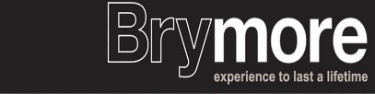 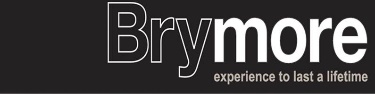 Approx Intervention Staffing costs: £ = 12ph  ££ = 17phSome provisions will be effective across different categories of need. They are listed under their primary remit.Wave 2 and above entry criteria:Feeder school informationAdditional testing as a result of student/parent feedbackTeacher feedback/assessmentBehaviour/achievement pointsInternal diagnostic testing (qualitative and quantitative )External agency specialist reports and adviceStatement/ EHCPSensory/Physical medical needCognition and LearningSEMHCommunication and InteractionWave 1Wave 1Wave 1Wave 1MatronsQFT strategiesQFT strategiesForest schoolIndividual healthcare plansWave 2Wave 2Wave 2School community public health nurse drop insSEN supervised prep after school £Talkabout teens ££Supervised lunch social time £Wave 2Spelling detectives ££Daily set up time ££Speech and language therapy £Multi-sensory fortnightly sessions £Group reading ££Homesickness sessions ££Talkabout ££Supervised lunch drop ins £Vocabulary Intervention programme £Social skills groups ££Visual checklistsAlternate changing facilitiesNarrative Intervention programme ££Wave 3Wave 3Wave 3Numeracy intervention programme £GL emotional literacy assessment and schemes ££David Nash “Getting the picture” ££Supervised physio £Working memory barrier games £Chilled anxiety management ££Adaptive seating Anger management sessions ££SEN mentoring £School counsellor ££PFSA and PCSO 